Offshore Wind Energy and the Oregon Coast[Wrapped image]To be completed by the adult (age 18 and over) in your household who has the next upcoming birthday.A joint survey by NOAA and XXX [logos]Public Burden Statement A Federal agency may not conduct or sponsor, and a person is not required to respond to, nor shall a person be subject to a penalty for failure to comply with an information collection subject to the requirements of the Paperwork Reduction Act of 1995 unless the information collection has a currently valid OMB Control Number. The approved OMB Control Number for this information collection is 0648-0744. Without this approval, we could not conduct this information collection. Public reporting for this survey is estimated to be approximately 15 minutes per response, including the time for reviewing instructions, searching existing data sources, gathering and maintaining the data needed, and completing and reviewing the information collection. All responses to this information collection are voluntary. Send comments regarding this burden estimate or any other aspect of this information collection, including suggestions for reducing this burden to: noaa.nccos.sstex@noaa.gov 240-621-1999.Floating offshore wind energy has recently been proposed off Oregon’s southern coast (see map below) by the Bureau of Ocean Energy Management (BOEM). This survey is one of several studies funded by BOEM to collect information to inform their decision-making process. We are interested in learning about your opinions related to floating offshore wind energy. Your responses will help BOEM understand the potential human and social impacts from floating offshore wind energy development off the Oregon Coast.This research study is being conducted by the XXX on behalf of the National Oceanic and Atmospheric Administration (NOAA). Your address was one of 20,000 randomly selected from all addresses on the Oregon Coast, and we hope to get as many responses as possible. By completing the survey, you are consenting to participate in this research. Although we hope that you will answer every question, you are free to skip any questions. Your participation is voluntary, and you may withdraw your consent and discontinue participation at any time. The survey will take approximately 10-15 minutes to complete. You will not be individually identified and your responses will be used for statistical purposes only. 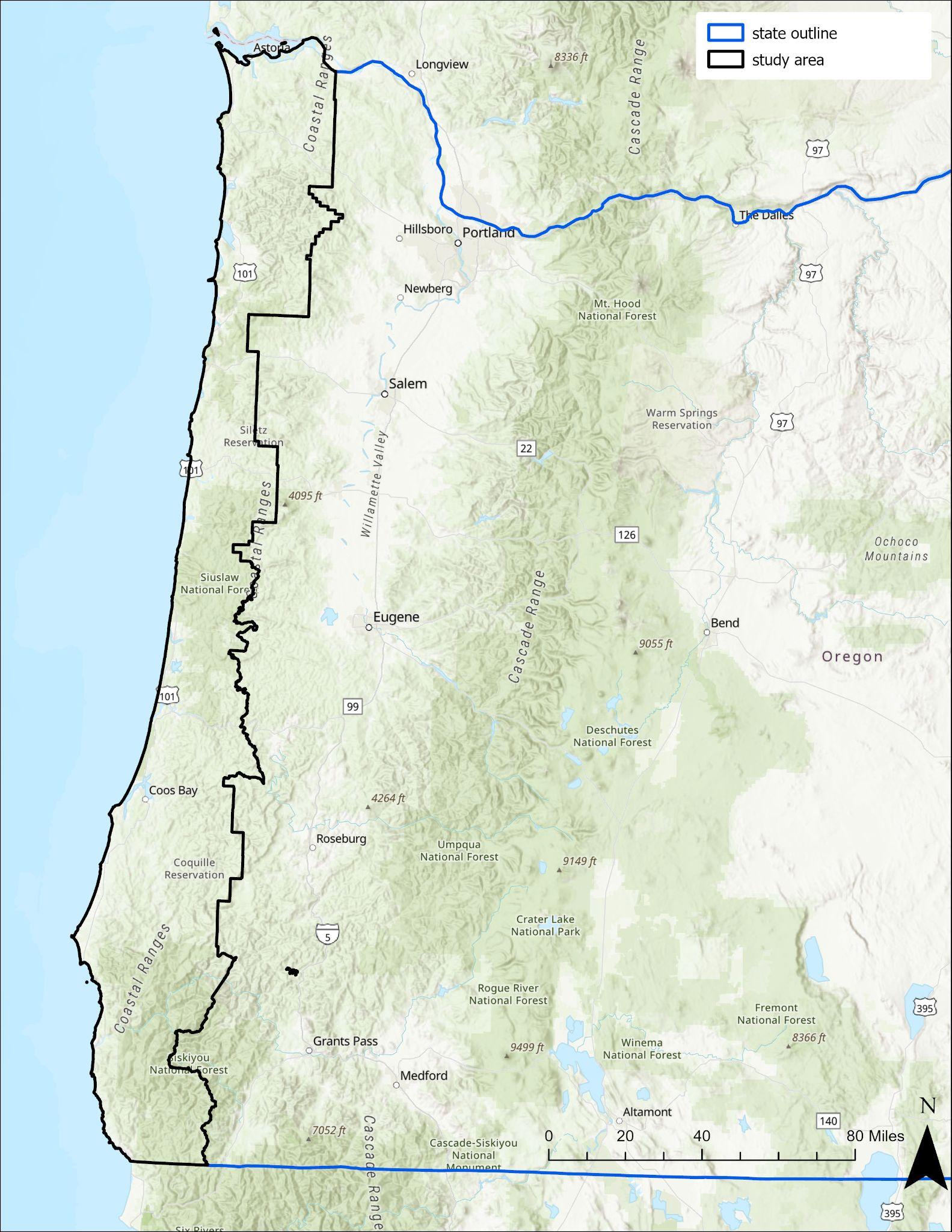 Before today, had you heard about the potential for offshore wind energy off the Oregon Coast?YesNo, but I had heard about offshore wind energy, in generalNo, and I hadn’t heard about offshore wind energy before todayHow knowledgeable do you feel about offshore wind energy off the Oregon Coast?Not at all knowledgeable Somewhat knowledgeable Very knowledgeableExtremely knowledgeable Given what you currently know about offshore wind energy, have you formed an opinion about its potential off the Oregon Coast?I support offshore wind energy off the Oregon Coast 🡪 SKIP to Q5I oppose offshore wind energy off the Oregon Coast 🡪 SKIP to Q5I have not yet made up my mind 🡪 CONTINUE to Q4[IF Q3=3] Even though you have not yet made up your mind about offshore wind energy off the Oregon Coast, which way are you leaning?To support developmentTo oppose developmentI don’t knowGiven what you currently know about offshore wind energy, do you think offshore wind energy off the Oregon Coast will have an impact on the following items for Oregonians?Looking at the same list of items, please tell us how important each item is to you in terms of your quality of life off the Oregon Coast. How important do you think it is to pursue offshore wind energy off the Oregon Coast?Not at all importantSomewhat importantVery importantExtremely importantHow important is it for the electricity generated from offshore wind to stay…Which of the following fuel sources would you prefer to produce electricity? (select all that apply)Hydro (dams)Natural gasOffshore windLand-based windSolarBiomass (wood/wood waste)OtherNo PreferenceDo you believe that climate change is happening?Yes  CONTINUE to Q11No  SKIP to Q12I don’t know  SKIP to Q12Do you believe climate change is mainly caused by human activities or natural forces?Human activitiesNatural forcesI don’t knowDo you believe offshore wind energy could be an effective way to reduce climate change?YesNoI don’t knowThe next several questions will ask about your past experiences, intentions, and preferences related to public participation in local issues on the Oregon Coast.In the last 12 months, have you done any of the following in response to either any environmental issue off the Oregon Coast or offshore wind energy off the Oregon Coast?In the next 12 months, how likely are you to do any of the following in response to offshore wind energy off the Oregon Coast?How important to you are the following goals of public participation?How important is it for members of the public to provide input on offshore wind energy off the Oregon Coast? Not at all importantSomewhat importantVery importantExtremely importantHow influential do you think public input is on offshore wind energy off the Oregon Coast?Not at all influentialSomewhat influentialVery influentialExtremely influentialI don’t knowHow influential do you think the results of this survey will be on offshore wind energy off the Oregon Coast?Not at all influentialSomewhat influentialVery influentialExtremely influentialAre you aware that the Bureau of Ocean Energy Management (BOEM) has hosted public meetings or asked for public comments related to offshore wind energy development off the Oregon Coast?YesNoThis is the final section of the survey. The following questions ensure that all groups are fairly represented. All answers are confidential.What is your sex?MaleFemaleOther, please specify __________Prefer not to sayIn what year were you born? __________Are you Hispanic or Latino?YesNoWhat is your race? (select all that apply)White/CaucasianBlack/African AmericanAsianNative Hawaiian/other Pacific IslanderAmerican Indian/Alaskan NativeOther, please specify __________Is English your primary language?YesNoWhat is the highest level of education you have completed?Less than 9th grade9th to 12th grade, no diplomaHigh school graduate (includes equivalency)Some college, no degreeOccupational, technical, or vocational programAssociate's degreeBachelor's degreeGraduate or professional degreeAre you a seasonal or year-round resident of the Oregon Coast?Seasonal resident (I live on the Oregon Coast only part of the year)Year-round resident (I live on the Oregon Coast all year)How many years have you been a resident of the Oregon Coast? __________Do you own or rent this residence (where this survey was mailed to)?OwnRentOtherHow many people, including yourself, live in your household? __________How many of these people are at least 18 years old? __________Which best describes your current employment status? (select all that apply)UnemployedEmployed full-timeEmployed part-timeRetiredStudentHomemakerAre you or anyone in your household currently employed in one of the following industries? (select all that apply)Fishing or fishing related (such as seafood preparation or wholesalers)Generation, transmission, or distribution of renewable electric power (such as wind, solar, or hydroelectric)Generation, transmission, or distribution of non-renewable electric power (such as coal) Distribution of natural gas Marine constructionUtility systems constructionReal estate, rental, or leasingNone of the aboveWhat was your annual household income in 202X?Less than $25,000$25,000 to $49,999$50,000 to $74,999$75,000 to $149,999$150,000 or morePlease use the space below for additional comments.Thank you!Please place in the enclosed postage paid envelope and return as soon as possible.[Wrapped image]Very negative impactNegativeimpactNoimpactPositiveimpactVery positive impactNotSureElectricity ratesReliable electricity gridAccess to commercial fishing groundsCoastal community livelihoodsMarine recreationViews of the oceanMarine lifeSeabirdsCoastal HabitatsTribal LifewayNot at allimportantSomewhatimportantVeryimportantExtremelyimportantElectricity ratesReliable electricity gridAccess to commercial fishing groundsCoastal community livelihoodsMarine recreationViews of the oceanMarine lifeSeabirdsCoastal HabitatsTribal LifewayNot at all importantSomewhat importantVery importantExtremely importantin Oregon?on the Oregon Coast?Any environmental issue on the Oregon CoastOffshore wind energy off the Oregon CoastNeitherAny environmental issue on the Oregon CoastOffshore wind energy off the Oregon CoastNeitherSigned a petitionWritten a letter to the editorContacted a public official Joined or renewed membership to an advocacy groupAttended a public meeting sponsored by a government agencyAttended a public meeting sponsored by an advocacy groupAttended a demonstration sponsored by an advocacy groupContributed money to an organizationVoted in a federal, state, or local electionDisplayed your position, such as with a bumper sticker, clothing, or yard signTried to change a friend’s or relative’s mindTried to influence others using social mediaNot at all likelySomewhat likelyVery likelyExtremely likelySign a petitionWrite a letter to the editorContact a public official Join or renew membership to an advocacy groupAttend a public meeting sponsored by a government agencyAttend a public meeting sponsored by an advocacy groupAttend a demonstration sponsored by an advocacy groupContribute money to an organizationVote in a federal, state, or local electionDisplay your position, such as with a bumper sticker, clothing, or yard signTry to change a friend’s or relative’s mindTry to influence others using social mediaNot at all importantSomewhat importantVery importantExtremely importantIdentify what is most important to the publicIncorporate public preferences into decisionsCreate opportunities for fair discussionAllow all interested individuals to have a sayEnlighten decision makers to public needs Provide information to the public Incorporate Indigenous knowledge into decisionsIdentify public preferences for potential solutionsIncorporate local knowledge into decisions